Příloha č. 3 výzvy                                                                                                                             7720420224Smlouva o dílouzavřená podle ustanovení § 2586 a následujících zákona č. 89/2012 Sb., občanský zákoník,
ve znění pozdějších předpisů (dále jen „občanský zákoník“) níže uvedeného dne, měsíce a
roku mezi účastníky:Smluvní strany:Nemocnice Nové Město na Moravě, příspěvková organizacese sídlem: Žďárská 610, 592 31 Nové Město na MoravěIČO: 00842001DIČ: CZ00842001zastoupená: XXXX zapsaná v obchodním rejstříku vedeném Krajským soudem v Brně, oddíl Pr, vložka 1446 bankovní spojení: XXXXč.účtu: XXXXtel. XXXX(dále jen „objednatel“)KPH střešní systémy, Jiří Havlíkse sídlem: podlouckého 1021, Nové Město na Moravě, 592 31|IČO: '01027905)DIČ: jCZ 93060352331zastoupená: XXXXzapsaná: není zapsaná v obchodním rejstříkubankovní spojení: Česká spořitelnač.účtu: XXXXtel. [XXXX (dále jen „zhotovitel“)PreambuleTato smlouvaje uzavřena na základě zadávacího řízení k veřejné zakázce malého rozsahu na stavební práce pod ev. č. VZ/24/01 „Oprava střešní krytiny objektu ODN 7“ dle směrnice objednatele č. 2/2023 a Pravidel Rady Kraje Vysočina pro zadávání veřejných zakázek č. 05/21 ze dne 29.6.2021 a v souladu s § 27 a § 31 zákona č. 134/2016 Sb., o zadávání veřejných zakázek, v platném znění (dále jen „zákon“).Zhotovitel prohlašuje, že šije vědom skutečnosti, že objednatel má zájem realizovat předmět této smlouvy v souladu se zásadami odpovědného zadávání veřejných zakázek stanovenými v § 6 odst. 4 zákona. Odpovědné zadávání veřejných zakázek kromě důrazu na čistě ekonomické parametry zohledňuje také související dopady zejména v oblasti zaměstnanosti, sociálních a pracovních práv a také životního prostředí.Objednatel proto klade důraz na to, aby zhotovitel při své podnikatelské činnosti v maximální možné míře naplňoval požadavky z usnesení vlády České republiky ze dne 24. července 2017 č. 531, o Pravidlech uplatňování odpovědného přístupu při zadávání veřejných zakázek a nákupech státní správy a samosprávy, které zohledňuje sociální resp. širší společenské a zejména také enviromentální aspekty směřující k prospěchu pro společnost a ekonomiku a minimalizaci negativních dopadů na životní prostředí. Aspekty odpovědného zadávání veřejných zakázek jsou zohledněny dále v textu této smlouvy.Článek 1.Předmět smlouvy o díloPředmětem této smlouvy o dílo (dále jen „smlouva“) je závazek zhotovitele provést na své náklady a nebezpečí za podmínek sjednaných v této smlouvě pro objednatele dílo - pod názvem: „Oprava střešní krytiny objektu ODN 1“ (dále jen „dílo“), a to řádně a včas, a závazek objednatele dílo převzít a zaplatit za něj sjednanou cenu.Předmět díla zahrnuje demontáž stávající části krytiny dle výkazu výměr, výměna dřevěných prvků konstrukce střechy, montáž podstřešní vodotěsné folie, montáž nové střechy z pozinkovaného plechu a oprava střešního okénka.Rozsah a specifikace díla je dána:touto smlouvou a jejími přílohami,Výzvou k podání nabídek ve veřejné zakázce pod názvem „Oprava střešní krytiny objektu ODN 1 ze dne 4.1.2024 (dále jen „Výzva“)technickou dokumentací:technickými podmínkami, které byly přílohou č. 1 výzvynabídkovým položkovým rozpočtem zhotovitele, který je přílohou č. 1 této smlouvy(dále jen souhrnně „technická dokumentace“)Práce musí být, s ohledem na provoz celého zdravotnického zařízení, prováděny v časech: pondělí - sobota od 8:00 do 18:00 hodin, nebude-li oboustranně dohodnuto a písemně odsouhlaseno jinak.Objednatel upozorňuje na skutečnost, že v termínu doby plnění bude rovněž prováděn nátěr zbývající části téže střechy. Veškeré prováděné práce je tedy nutné koordinovat i s třetím subjektem, který bude nátěr provádět.Dílo bude realizováno za plného provozu pavilonu. Zhotovitel je povinen tuto skutečnost respektovat a realizovat zejména stavební práce uvnitř objektu v souladu se závazným harmonogramem provádění opravy, nebude-li oboustranně dohodnuta a odsouhlasena jeho změna. Zhotovitel je povinen dodržovat veškeré bezpečnostní předpisy a úzce spolupracovat se zástupci objednatele i daného oddělení ve věci koordinace prací ve vztahu k provozu objektu.Dílo musí být zhotoveno v souladu s technologickými předpisy, ustanoveními příslušných norem a v předepsané kvalitě, řádně a včas.Zhotovitel se zavazuje dílo na vlastní nebezpečí a náklady zhotovit, předat dílo objednateli a převést na něj vlastnické právo k dílu.Objednatel se zavazuje řádně a včas dokončené dílo od zhotovitele převzít a zaplatit mu sjednanou cenu díla.Zhotovitel podpisem této smlouvy potvrzuje, že disponuje dostatečnými kapacitami a odbornými znalostmi, které jsou nezbytné ke kvalitnímu provedení díla ve smyslu této smlouvy.Zhotovitel prohlašuje, že se plně obeznámil s technickou dokumentací, důkladně zkontroloval všechny podmínky včetně stavební připravenosti a prohlašuje, že neshledal žádné překážky, které by bránily zahájení realizace díla včetně jeho řádného dokončení dle této smlouvy.Tato smlouva se uzavírá dle cenové nabídky, kterou zhotovitel vypracoval na základě Výzvy objednatele a kterou objednatel následně odsouhlasil.Článek 2Místo, způsob a doba plnění, termín dokončení dílaMísto plnění: pavilon oddělení dlouhodobě nemocných (ODN 1) v areálu objednatele na výše uvedené adrese.Způsob plnění: Zhotovitel se zavazuje provést toto dílo v souladu s podmínkami sjednanými v této smlouvě bez vad a nedodělků v určeném čase a místě plnění, pokud nebude smluvními stranami písemně dohodnuto jinak.Doba plnění díla:Realizace předmětu díla započne po nabytí účinnosti smlouvy dle ust. čl. 14 odst. 13 této smlouvy a po předání místa plnění dle ust. čl. 3 odst. 1. Dílo musí být dokončeno nejpozději do 25.5.2024.Dílo je dokončeno je-li předvedena jeho způsobilost sloužit svému účelu. Provedením díla či jeho části se rozumí jeho úplné a řádné dokončení a předání jako celku bez vad a nedodělků objednateli v místě plnění, vyklizení stavby a podepsání posledního zápisu o předání a převzetí díla, předání dokladů potřebných pro řádné provozování díla a dokladů o předepsaných zkouškách a revizích, předání projektu skutečného provedení díla, úplné vyklizení staveniště, úklid všech ploch používaných zhotovitelem v průběhu výstavby a uvedení do původního či s objednatelem dohodnutého stavu.Termín dokončení díla může být přiměřeně prodloužen:vzniknou-li v průběhu provádění díla objektivní překážky či důvody na straně objednatele (zejména klimatické podmínky či provozní důvody)jestliže přerušení prací bude způsobeno okolnostmi vylučujícími odpovědnost (tzv. „vyšší moc“), podle čl. 11 této smlouvyv případě výskytu víceprací či méněprací, které nemohly být objednatelem předvídányv případě nedostatku součinnosti objednatele podle čl. 5 této smlouvyZhotovitel i objednatel se zavazují, že i v případech dle odst. 5. tohoto článku vyvinou maximální úsilí k dodržení původního termínu dokončení díla.Článek 3Práva a povinnosti objednateleObjednatel je povinen umožnit zhotoviteli přístup do místa plnění za účelem provedení přípravy realizace sjednaného díla v potřebném předstihu dle předchozí dohody.Objednatel se zavazuje seznámit zástupce (zaměstnance) zhotovitele s interními předpisy místa plnění díla, jejichž znalost je nutná pro řádné, včasné a bezpečné provedení díla.Veškeré práce související s prováděním díla budou koordinovány dle požadavku objednatele s ohledem na nepřetržitý provoz nemocnice.Objednatel se zavazuje spolupracovat dohodnutým způsobem při vlastním provádění díla dle pokynů zhotovitele nebo jím pověřených zaměstnanců a poskytnout potřebnou součinnost dle čl. 5 této smlouvy.Objednatel se zavazuje převzít dokončené dílo dle této smlouvy a potvrdit jeho převzetí písemnou formou zhotoviteli dle článku 7 této smlouvy a na základě zhotovitelem vystavené faktury zaplatit mu sjednanou cenu díla způsobem sjednaným dle článku 6 této smlouvy.Objednatel je oprávněn za přítomnosti zhotovitele průběžně kontrolovat provádění předmětu díla podle této smlouvy - po dobu provádění díla je zhotovitel povinen umožnit objednateli kontrolu díla. Zjistí-li objednatel, že zhotovitel provádí dílo v rozporu se svými smluvními či zákonnými povinnostmi, je objednatel oprávněn dožadovat se toho, aby zhotovitel odstranil vady vzniklé vadným prováděním díla. Odstranění těchto vad je uplatňováno formou oboustranně stvrzeného zápisu, přičemž zhotovitel je povinen bezodkladně sjednat na své náklady nápravu.Článek 4Práva a povinnosti zhotoviteleZhotovitel je povinen provést dílo za podmínek sjednaných v této smlouvě podle podkladů předaných od objednatele a v dohodnuté lhůtě a kvalitě bez vad a nedodělků jej předat objednateli. V případě, že se v podkladech, předaných objednatelem zhotoviteli, vyskytnou vady, zavazuje se zhotovitel na tuto skutečnost neprodleně písemně upozornit objednatele. Po dobu výskytu a odstranění vad takto zjištěných není zhotovitel v prodlení s plněním předmětu díla.Zhotovitel si je vědom skutečnosti, že předané podklady jsou obchodním tajemstvím objednatele, že je povinen je chránit a k jeho ochraně zavázat i osoby (zaměstnance), které použije ke zhotovení díla podle této smlouvy.Zhotovitel je povinen předcházet škodám, zejména na technologických zařízeních a dalším majetku objednatele. Pokud zhotovitel poškodí technologické zařízení nebo jiný majetek objednatele, musí provést na vlastní náklad jejich opravy nebo uhradit vzniklé škody.Zhotovitel zajistí na vlastní náklady veškeré zařízení, nezbytné pro provedení díla včetně zabezpečení zařízení a zavazuje se v průběhu provádění díla udržovat v místě díla pořádek a čistotu, odstraňovat odpady a nečistoty vzniklé při provádění díla, provést konečný úklid a vyklizení prostor v místě díla a po celou dobu realizace díla jej mít řádně zabezpečené proti všem povětrnostním vlivům i úniku prachu. Veškeré tyto činnosti jsou obsaženy v ceně díla.Zhotovitel je povinen dodržovat veškeré platné zákony, předpisy a nařízení týkající se bezpečnosti práce, požární ochrany, hygieny apod. Zaměstnanci zhotovitele, kteří se budou podílet na realizaci díla, jsou povinni používat při práci ochranné prostředky a pomůcky.Zhotovitel se zavazuje pravidelně informovat objednatele o stavu rozpracovanosti díla.Zhotovitel je povinen dílo před jeho předáním a převzetím objednatelem řádně překontrolovat a vyzkoušet. Zkoušky tvořící součást zhotovovaného díla provádí zhotovitel na vlastní náklady. Zkoušky vyžádané objednatelem mimo standardně prováděné zkoušky hradí objednatel.Zhotovitel prohlašuje, že věcné plnění této smlouvy nemá právní vady a není zatíženo právy třetích osob.Zhotovitel je povinen být pojištěn v dostatečném rozsahu pro případné škody, související se zhotovením díla. Proto je povinen mít po celou dobu plnění předmětu veřejné zakázky uzavřenou pojistnou smlouvu, jejímž předmětem je pojištění odpovědnosti za škodu způsobenou dodavatelem třetí osobě v min. pojistné výši 2 mil. Kč.Aspekty odpovědného zadáváníZhotovitel se zavazuje, že při plnění předmětu smlouvy bude dbát o dodržování důstojných pracovních podmínek osob, které se na jejím plnění budou podílet. Zhotovitel se proto zavazuje po celou dobu trvání smluvního vztahu založeného smlouvou zajistit dodržování veškerých právních předpisů, zejména pak pracovněprávních (odměňování, pracovní doba, doba odpočinku mezi směnami, placené přesčasy), dále předpisů týkajících se oblasti zaměstnanosti a bezpečnosti a ochrany zdraví při práci, tj. zejména zákona č. 435/2004 Sb., o zaměstnanosti, ve znění pozdějších předpisů a z.č. 262/2006 Sb., zákoníku práce, ve znění pozdějších předpisů, a to vůči všem osobám, které se na plnění zakázky podílejí (a bez ohledu na to, zda budou činnosti prováděny zhotovitelem či jeho poddodavateli). Zhotovitel se také zavazuje zajistit, že všechny osoby, které se na plnění předmětu smlouvy podílejí (a bez ohledu na to, zda budou činnosti prováděny zhotovitelem či jeho poddodavateli), jsou vedeny v příslušných registrech, jako například v registru pojištěnců ČSSZ, a mají příslušná povolení k pobytu v ČR. Zhotovitel je dále povinen zajistit, že všechny osoby, které se na plnění zakázky podílejí (a bez ohledu na to, zda budou činnosti prováděny zhotovitelem či jeho poddodavateli) budou proškoleny z problematiky BOZP a že jsou vybaveny osobními ochrannými pracovními prostředky dle účinné legislativy.Zhotovitel se zavazuje při své činnosti v maximální míře naplňovat požadavky, vyplývající z usnesení vlády České republiky ze dne 24. července 2017 č. 531, o Pravidlech uplatňování odpovědného přístupu při zadávání veřejných zakázek a nákupech státní správy a samosprávy, které zohledňuje sociální resp. širší společenské a zejména také enviromentální aspekty směřující k prospěchu pro společnost a ekonomiku a minimalizaci negativních dopadů na životní prostředí - viz https://apps.odok.ez/attachment/-/down/RCIAAPNEO20J .V rámci plnění předmětu smlouvy se zhotovitel zavazuje dodržovat předpisy z oblasti ochrany životního prostředí, odpadového a vodního hospodářství zejména zákon č. 17/1992 Sb., o životním prostředí ve znění pozdějších předpisů, zákon č. 541/2020 Sb., o odpadech a také zákon č. 477/2001 Sb., o obalech a o změně některých zákonů, ve znění pozdějších předpisů. Při realizaci předmětu smlouvy se zhotovitel tedy zavazuje zejména na vlastní účet a v souladu s platnými právními předpisy provést odvoz a řádnou ekologickou likvidaci všech odpadů a obalů vzniklých při činnostech zhotovitele u objednatele. Náklady na tyto činnosti jsou zahrnuty v ceně za předmět smlouvy uvedené v čl. 6 odst. 1 této smlouvy.Zhotovitel se zavazuje kdykoliv v průběhu plnění poskytnout objednateli na základě jeho žádosti doklady a údaje týkající se jeho činnosti ve smyslu prokázání naplňování shora uvedených sociálních a enviromentálních aspektů odpovědného zadávání.Zhotovitel se zavazuje v rámci plnění této smlouvy nevyužívat v rozsahu vyšším než 10% ceny poddodavatele, který je:fyzickou či právnickou osobou nebo subjektem či orgánem se sídlem v Rusku,právnickou osobou, subjektem nebo orgánem, který je z více než 50 % přímo či nepřímo vlastněn některým ze subjektů uvedených v písmeni a) tohoto odstavce, nebofyzickou nebo právnickou osobou, subjektem nebo orgánem, který jedná jménem nebo na pokyn některého ze subjektů uvedených v písmeni a) nebo b) tohoto odstavce.Zhotovitel se zavazuje v rámci plnění této smlouvy nerealizovat ani přímý ani nepřímý nákup či dovoz zboží uvedeného v Nařízení Rady (EU) č. 833/2014 ve znění poslední novely Nařízením Rady (EU) č. 2022/576.Článek 5Součinnost objednateleObjednatel se zavazuje poskytnout zhotoviteli při plnění předmětu díla nezbytnou součinnost, spočívající zejména v umožnění přístupu do místa plnění díla, příp. využití přívodu elektrického proudu.Objednatel předá zhotoviteli prostory k realizaci bezodkladně po nabytí účinnosti smlouvy dle čl. 14 odst. 13 této smlouvy, pokud nebude oboustranně písemně dohodnuto jinak. Plocha bude vymezena dle požadavku zhotovitele v takovém rozsahu, aby nedošlo k ohrožení osob a materiálu v okolí.Článek 6Cena díla a platební podmínkyCelková cena díla podle této smlouvy je stanovena pevnou částkou ve výši: [677 970.13 Kč bez DPH(slovy): šest set sedmdesát sedm tisíc devět set sedmdesát korun českých a třinácthaléřů)tj. 820 343,-(Kčs DPH(slovy:) osm set dvacet tisíc tři sta čtyřicet tři korun českýchStanovená cena v sobě zahrnuje všechny dohodnuté dodávky, práce a výkony nutné k realizaci celého díla specifikovaného touto smlouvou včetně odstranění veškerých vad, které se vyskytnou v průběhu předání díla, jakož i v záruční době. Cena díla může být změněna:v případě, že dojde k vícepracím a méněpracím prokazatelně požadovaných a písemně odsouhlasených objednatelem. Práce související s dodržením technologických a pracovních postupů zabezpečujících realizaci díla podle této smlouvy nemají charakter víceprací. Pokud zhotovitel provede některé z výše uvedených prací bez písemného souhlasu objednatele, má objednatel právo odmítnout jejich úhradu.v případě, že dojde v průběhu realizace předmětu smlouvy ke změnám daňových předpisů - zákonných sazeb upravujících výši DPH; smluvní strany se dohodly, že v případě změny zákonných sazeb DPH nebudou uzavírat písemný dodatek k této smlouvě o změně výše ceny a DPH bude účtována podle předpisů platných v době uskutečnění zdanitelného plnění.Při vícepracích a méněpracích bude změna ceny určena tak, že se zruší příslušná část ceny z nabídkového položkového rozpočtu zhotovitele a nahradí se novou cenou, která bude určena takto:použitím jednotkových cen uvedených v nabídkovém položkovém rozpočtu zhotovitele, který tvoří přílohu č. 1 této smlouvy;položkami ceníků cenové soustavy, ve které je zpracován nabídkový položkový rozpočet zhotovitele, který tvoří přílohu č. 1 této smlouvy, upravenými na cenovou úroveň nabídkového položkového rozpočtu zhotovitele, který je přílohou č. 1 této smlouvy, pokud nebude možné použít postup podle písm. a). Zhotovitel je povinen tento ceník na požádání objednateli poskytnout;položkami ceníků RTS upravenými na cenovou úroveň nabídkového položkového rozpočtu zhotovitele, který je přílohou č. 1 této smlouvy, pokud nebude možné použít postup podle písm. a) a b). Zhotovitel je povinen tento ceník na požádání objednateli poskytnout.Celkovou a pro účely fakturace rozhodnou cenou se rozumí cena včetně DPH. Objednatel je plátcem DPH.Smluvní strany se dohodly, že úhrada ceny díla bude uskutečněna takto: fakturace bude provedena na základě odsouhlaseného soupisu provedených prací. Faktura dle soupisu provedených prací bude vystavená po předání nebo částečném předání díla. Faktura bude předána zástupcem zhotovitele při podpisu předávacího protokolu dle čl. 7 odst. 3 této smlouvy, nebo zaslána objednateli poštou. Smluvní splatnost faktury se sjednává do 30 dnů ode dne jejího doručení objednateli.Faktura musí obsahovat všechny náležitosti daňového dokladu dle příslušných právních předpisů. Objednatel je oprávněn vrátit vadný daňový doklad dodavateli, a to až do lhůty splatnosti. V takovém případě není objednatel v prodlení s úhradou ceny plnění. Nová lhůta splatnosti začíná běžet dnem doručení bezvadného daňového dokladu objednateli.Úhrada za plnění z této smlouvy bude realizována bezhotovostním převodem na účet zhotovitele, který je správcem daně (finančním úřadem) zveřejněn způsobem umožňujícím dálkový přístup ve smyslu ustanovení § 98 zákona č. 235/2004 Sb. o dani z přidané hodnoty, ve znění pozdějších předpisů (dále jen „zákon o DPH“).Pokud se po dobu účinnosti této smlouvy zhotovitel stane nespolehlivým plátcem ve smyslu ustanovení § 106a zákona o DPH, smluvní strany se dohodly, že objednatel uhradí DPH za zdanitelné plnění přímo příslušnému správci daně. Objednatelem takto provedená úhrada je považována za uhrazení příslušné části smluvní ceny rovnající se výši DPH fakturované zhotovitelem.Objednatel neposkytuje zhotoviteli během realizace díla žádné zálohové platby.Článek 7Předání a převzetí dílaZhotovitel vyzve písemně (e-mailem) zástupce objednatele alespoň dva kalendářní dny před sjednaným termínem předání díla podle čl. 2 k převzetí dokončeného díla. Objednatel je povinen na výzvu zhotovitele řádně dokončené dílo převzít.Zhotovitel je povinen připravit pro přejímací řízení veškeré protokoly, revizní zprávy, certifikáty a atesty tak, aby bylo možno provést úspěšné převzetí díla. Pokud je pro řádné uvedení předmětu díla do provozu a jeho provozování nezbytné zajistit veřejnoprávní rozhodnutí a povolení, zajistí toto před přejímacím řízením zhotovitel.O předání a převzetí díla bude smluvními stranami sepsán písemný předávací protokol s uvedením průběhu a výsledku zkoušek souvisejících s dílem, případných vad díla a podmínek jejich odstranění (dále „Protokol o převzetí díla).Objednatel může předávané dílo převzít i v případě, že vykazuje vady a nedodělky, které však podle odborného názoru objednatele nebrání řádnému užívání předávaného díla, pokud se zhotovitel zaváže vady a nedodělky odstranit v objednatelem stanovené lhůtě.Na provedené dílo budou zpracovány a při předání díla předány:soupis provedených prací,předávací protokol, jehož obsahem bude zejména zhodnocení kvality a kompletnosti díla, popis případně zjištěných vad a nedodělků, jakož i způsob a termíny jejich odstranění a jednoznačný projev vůle smluvních stran, že dílo jako celek předávají a přebírají.Spolu s předáním díla předá zhotovitel, je-li to relevantní k dodávanému zboží/části díla objednateli lx v listinné podobě a lx v elektronické podobě na CD/ USB Flash:prohlášení o shodě na dodané zboží/výrobky (CE certifikáty),veškeré doklady, které jsou potřebné k používání díla (např. záruční listy, příslušné certifikáty, atesty, apod.)doklady o zákonné likvidaci odpadů vzniklých při provádění díla,Spolu s předáním díla, je-li to relevantní, předá zhotovitel objednateli i veškeré příslušenství nutné pro řádné užívání a funkci díla.V případě nepředložení všech dokladů, nezbytných pro provoz díla je objednatel oprávněn dílo nepřevzít.Kontrolu řádného provedení díla a převzetí díla bude provádět pověřený zástupce objednatele (viz čl. 14 odst. 1).Článek 8Záruka na díloZhotovitel poskytuje na kompletní dílo záruční dobu v délce 60 měsíců ode dne předání a převzetí díla objednatelem. Počátek běhu záruční doby se počítá od okamžiku podpisu Protokolu o převzetí díla. Na předměty se záručními listy poskytuje zhotovitel záruku dle záručních listů výrobců.Poskytnutá záruka znamená, že provedené dílo včetně všech dodaných předmětů v rámci díla bude po dobu uvedenou výše v odstavci 1 tohoto článku plně funkční a bude mít vlastnosti odpovídající obsahu technických norem, eventuálně dalších technických požadavků či norem, např. ČSN, EN, ISO, které se na dané dílo vztahují.Článek 9Vady díla a podmínky reklamaceZhotovitel se zavazuje předat dílo bez vad a nedodělků a ručí za úplné, kvalitní provedení a funkci předmětu smlouvy v rozsahu stanoveném touto smlouvou.Za vady díla zjištěné po předání a převzetí díla odpovídá zhotovitel v rozsahu stanoveném občanským zákoníkem.V případě, že objednatel zjistí při předání a převzetí díla vady či nedodělky díla, bude tato skutečnost řešena postupem uvedeným v čl. 7 odst. 4 této smlouvy.Vady zjištěné až po předání a převzetí díla je objednatel povinen bez zbytečného odkladu zjištěné vady díla písemně oznámit (reklamovat) zhotoviteli. V oznámení (reklamaci) objednatel vady popíše a uvede, jak se projevují. Záruka se nevztahuje na běžné opotřebení díla, jakož i na vady díla způsobené jeho nesprávným používáním nebo používáním k účelu, k němuž nebylo vyrobeno nebo testováno.Zhotovitel je povinen se bez zbytečného odkladu (nejpozději do 5 dnů po obdržení reklamace) písemně vyjádřit k objednatelem uplatněným a popsaným vadám. Ve svém stanovisku zhotovitel vady buď uzná, nebo sdělí, z jakého důvodu je odmítá uznat. Uznaná reklamace vady bude odstraněna ve lhůtě nejpozději do 30 dnů od doručení písemného oznámení (reklamace) zhotoviteli.Pokud se zhotovitel bez zbytečného odkladu nevyjádří k oznámení vad (reklamaci) objednatele, je objednatel oprávněn nechat odstranit vady třetí osobou. V této souvislosti má objednatel vůči zhotoviteli mimo práv uvedených v občanském zákoníku i právo na náhradu nákladů spojených s odstraněním vad prostřednictvím třetí osoby. Podmínkou je, že se jedná o náklady prokazatelně a odůvodněně vynaložené.Článek 10Smluvní pokuty a majetkové sankcePři prodlení zhotovitele s předáním díla objednateli je zhotovitel povinen zaplatit objednateli smluvní pokutu ve výši 10 000,- Kč za každý započatý den prodlení, až do předání a převzetí celého díla.V případě, že objednatel nedodrží dobu splatnosti faktur dle čl. 6 odst. 4 této smlouvy, má zhotovitel právo požadovat úrok z prodlení ve výši 0,01% z dlužné částky, a to za každý den prodlení s tím, že zaplacené úroky z prodlení plně kryjí i náhradu škody zhotovitele.Při prodlení zhotovitele s vyklizením místa realizace díla je zhotovitel povinen zaplatit objednateli smluvní pokutu ve výši 1 000,- Kč za každý započatý den prodlení. Toto prodlení začne běžet třetím dnem od dokončení díla.V případě, že zhotovitel nedodrží lhůty (např. lhůta dle čl. 7 odst. 4) stanovené pro postup při odstraňování vad nebo lhůty pro odstranění kterékoliv reklamační vady uvedené v článku 9 odst. 5, je objednatel oprávněn uplatnit a zhotovitel povinen zaplatit smluvní pokutu ve výši 10 000,- Kč za každý den prodlení s prováděním úkonů k odstranění vad nebo s odstraněním kterékoliv reklamační vady, a to ve vztahu ke každé zvlášť.V případě, že při plnění předmětu smlouvy zhotovitel prokazatelně poruší povinnosti uvedené v ustanovení čl. 4 odst. 5 a povinnosti uvedené v ustanovení čl. 4 odst. 10 definující aspekty odpovědného zadávání pro plnění předmětu smlouvy, je zhotovitel povinen uhradit smluvní pokutu ve výši 5 000,- Kč za každé jednotlivé porušení.V případě porušení povinností zhotovitele uvedených v článku 4 odst. 5 a odst. 10 písm. c), ze kterých vznikne objednateli škoda (např. finanční pokuta), uhradí zhotovitel objednateli vedle smluvní pokuty i plnou výši vzniklé škody.V případě porušení povinností zhotovitele uvedených v čl. 13 této smlouvy, se zhotovitel zavazuje uhradit objednateli smluvní pokutu ve výši 20 000,- Kč za každé jednotlivé porušení sjednané povinnosti.Povinností zaplatit smluvní pokutu není dotčeno právo oprávněné smluvní strany domáhat se náhrady škody způsobené porušením povinnosti, na kterou se vztahuje smluvní pokuta (smluvní strany vylučují aplikaci ust. § 2050 občanského zákoníku). Zaplacením smluvní pokuty dále není dotčena povinnost zhotovitele splnit závazky vyplývající z této smlouvy.Vyskytnou-li se události, které jedné nebo oběma smluvním stranám částečně nebo úplně znemožní plnění jejich povinností podle této smlouvy, jsou smluvní strany povinny se o tom bez zbytečného prodlení informovat a společně podniknout kroky k jejich překonání. Nesplnění této informační povinnosti zakládá druhé smluvní straně právo na náhradu škody.Sankce jsou splatné do 14 dnů poté, co bude písemná výzva oprávněné strany k úhradě sankce doručena straně povinné.Článek 11Vyšší mocPro účely této smlouvy se za vyšší moc považují skutečnosti, které nejsou závislé na vůli smluvních stran a ani nemohou být smluvními stranami ovlivněny, jako například živelné pohromy, povstání, občanské nepokoje, válka, mobilizace, či jinak významné události, na jejichž podkladě bude zhotovitel ze zákona či na základě úředního opatření povinen zastavit realizaci díla.V případě vyšší moci se prodlužuje lhůta ke splnění smluvních závazků podle dohody smluvních stran odpovídajících vzniklé situaci. O vzniku takových okolností jsou smluvní strany povinny vzájemně se neprodleně informovat a učinit neprodlené opatření k omezení vzniku možných škod.Stane-li se plnění v důsledku zásahu vyšší moci nemožným, a to nejpozději do jednoho měsíce od zásahu vyšší moci, strana, která se bude odvolávat na vyšší moc, požádá druhou smluvní stranu o úpravu smlouvy o dílo z pohledu předmětu, doby a ceny plnění. Pokud nedojde k dohodě, má strana, která se na vyšší moc odvolala právo od této smlouvy písemně odstoupit.Článek 12Odstoupení od smlouvyZhotovitel má právo okamžitě odstoupit od smlouvy, jestliže objednatel neuhradí své závazky vůči zhotoviteli ani do 10 pracovních dnů po doručení písemného upozornění na prodlení s úhradou faktury.Objednatel je oprávněn od smlouvy odstoupit v případě podstatného porušení smlouvy, které je založeno následujícími skutečnostmi:zhotovitel bude v prodlení s dokončením díla více jak 5 dnů od smluveného termínu dokončení díla,kvalita prací a dodávek nebude odpovídat příslušným normám a předpisům,dílo bude vykazovat vady, které budou podstatným způsobem ztěžovat či znemožňovat jeho užívání (provoz).v souvislosti s plněním účelu smlouvy dojde ke spáchání trestného činuzhotovitel nesplní povinnost uvedenou v čl. 4 odst. 11 a 12 této smlouvy.Odstoupení od smlouvy ve shora uvedených případech je účinné 3. kalendářní den následujícím po dni, ve kterém bylo písemné odstoupení doručeno zhotoviteli.Článek 13
MlčenlivostV průběhu plnění předmětu této smlouvy může zhotovitel přijít do styku s důvěrnými informacemi týkající se objednatele, jeho zaměstnanců či pacientůmající povahu osobních údajů, obchodních údajů, či údajů o jiných právních a faktických vztazích objednatele,které zhotovitel obdržel či obdrží, a to ať již písemně, ústně, v elektronické či jiné formě, a to na jakémkoli nosiči, na němž takováto informace může být nahrána nebo uložena.Za důvěrné informace se nepovažují informace, které jsou či se stanou veřejně přístupnými a mohou být kýmkoli získány bez nutnosti vyvinout větší úsilí za předpokladu, že nejsou získány jako důsledek protiprávního jednání.V případě pochybností je povinností zhotovitele vyžádat si stanovisko objednatele, zda informaci považuje za důvěrnou. Nepožádal-li zhotovitel o toto stanovisko, má se v případě pochybností za to, že informace je důvěrná.Zhotovitel zajistí zachování mlčenlivosti o veškerých důvěrných informacích a zajistí přenesení povinnosti mlčenlivosti v plném rozsahu této smlouvy na své zaměstnance i jakékoli další osoby v právním či faktickém vztahu ke zhotoviteli, které se budou na realizaci předmětu smlouvy podílet. To platí i pro ostatní povinnosti uložené touto smlouvou.Zhotovitel se dále zavazuje dodržovat pravidla a zásady zpracování a ochrany osobních údajů identifikovatelných fyzických osob podle zákona č. 110/2019 Sb., o zpracování osobních údajů a Obecného nařízení Evropského parlamentu a rady (EU) č. 2016/679 o ochraně fyzických osob v souvislosti se zpracováním osobních údajů a o volném pohybu těchto údajů a o zrušení směrnice 95/46/ES, zákona č. 372/2011 Sb., zákon o zdravotních službách, zákona č. 373/2011 Sb., o specifických zdravotních službách a vyhlášky č. 98/2012 Sb., o zdravotnické dokumentaci.Zhotovitel prohlašuje, že v předmětu dodávky: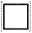 [X] nejsou uchovávány osobní údaje a údaje zvláštní kategorie objednatele, jeho zaměstnanců či pacientů.V případě, že je předmětem dodávky počítačové vybavení uchovávající jakékoliv osobní údaje a údaje zvláštní kategorie, je zhotovitel povinen objednatele na tuto skutečnost výslovně upozornit a zajistit zabezpečení proti neoprávněnému přístupu vhodnými prostředky (PIN, přihlašovací údaje, ...). Tyto údaje současně předá objednateli při předání díla.Objednatel prohlašuje, že v souvislosti se zajištěním servisních služeb poskytovaných zhotovitelem v záruční době nepožaduje zpracování dat (osobních údajů). V případě, že by v rámci zajištění servisních služeb muselo být zpracování dat (osobních údajů) provedeno, je zhotovitel povinen na tuto skutečnost objednatele upozornit a uzavřít bez zbytečného odkladu zpracovatelskou smlouvu.Ustanovení tohoto článku se vztahují jak na období platnosti této smlouvy, tak na období po jejím ukončení.Článek 14Závěrečná ustanoveníPověřenými zástupci smluvních stran:• ke kontrole a převzetí díla jsou:Za objednatele: XXXXTel./e-mail: XXXXZa zhotovitele:) XXXXVýše uvedení zástupci smluvních stran jsou oprávněni ke všem úkonům nezbytným ke kontrole díla a jeho převzetí s výjimkou provádění změn této smlouvy. Tito zástupci mohou určit své další spolupracovníky k zajištění dílčích činností s vymezením jejich kompetencí a pravomocí. V případě změny oprávněného zástupce jsou smluvní strany povinny tuto změnu neprodleně oznámit druhé smluvní straně.V případě změny rozsahu prací dle čl. 6. odst 1. písm. a) bude smluvními stranami uzavřen písemný dodatek k této smlouvě, v němž se minimálně vymezí rozsah těchto prací a jejich cena.Ustanovení této smlouvy lze měnit, doplňovat či rušit pouze formou písemných číslovaných a oboustranně podepsaných dodatků, které se stávají nedílnou součástí této smlouvy.Nebezpečí škody na díle nese od počátku zhotovitel, na objednatele přechází předáním a převzetím díla.Nestanoví-li tato smlouva jinak, řídí se práva a povinnosti smluvních stran občanským zákoníkem.V případě, že některé ustanovení této smlouvy bude neplatné, nemá tato skutečnost vliv na platnost ostatních ujednání.Zhotovitel prohlašuje, že se před uzavřením smlouvy nedopustil v souvislosti se zadávacím řízením sám nebo prostřednictvím jiné osoby žádného jednání, jež by odporovalo zákonu nebo dobrým mravům nebo by zákon obcházelo, zejména, že nenabízel žádné výhody osobám podílejícím se na zadání veřejné zakázky, na kterou s ním zadavatel uzavřel smlouvu, a že se zejména ve vztahu k ostatním uchazečům nedopustil žádného jednání narušujícího hospodářskou soutěž.Pohledávky vyplývající ze smlouvy lze převést na jinou osobu jen s předchozím souhlasem druhé smluvní strany.Smluvní strany se zavazují vyvinout maximální úsilí k odstranění vzájemných sporů vzniklých na základě této smlouvy nebo v souvislosti s ní a k jejich vyřešení smírnou cestou, zejména prostřednictvím jednání oprávněných osob, příp. statutárních orgánů či jejích členů. Nedojde-li ke smírnému vyřešení sporů mezi smluvními stranami, smluvní strany se dohodly, že všechny spory, vznikající z této smlouvy a v souvislosti s ní, budou řešeny prostřednictvím věcně a místně příslušných soudů.Smluvní strany jsou si plně vědomy zákonné povinnosti od 1. 7. 2016 uveřejnit dle zákona č. 340/2015 Sb., o zvláštních podmínkách účinnosti některých smluv, uveřejňování těchto smluv a o registru smluv (zákon o registru smluv) tuto smlouvu a včetně všech případných dodatků, kterými se tato smlouva doplňuje, mění, nahrazuje nebo ruší, a to prostřednictvím registru smluv. Uveřejněním smlouvy dle tohoto odstavce se rozumí vložení elektronického obrazu textového obsahu smlouvy v otevřeném a strojově čitelném formátu a rovněž metadat podle § 5 odst. 5 zákona o registru smluv do registru smluv.Smluvní strany se dohodly, že zákonnou povinnost dle § 5 odst. 2 zákona o registru smluv splní objednatel a splnění této povinnosti doloží zhotoviteli. Současně berou smluvní strany na vědomí, že v případě nesplnění zákonné povinnosti je smlouva do tří měsíců od jejího podpisu bez dalšího zrušena od samého počátku.Zhotovitel výslovně souhlasí se zveřejněním celého textu této smlouvy v informačním systému veřejné správy - Registru smluv.Tato smlouva nabývá platnosti dnem podpisu obou smluvních stran a účinnosti dnem uveřejnění v informačním systému veřejné správy - Registru smluv.Jakákoliv změna smluvních stran zúčastněných na této smlouvě podléhá schválení druhou smluvní stranou.Tato smlouvaje vyhotovena ve dvou stejnopisech splatností originálu, přičemž každá smluvní strana obdrží po jednom vyhotovení.Smluvní strany prohlašují, že si tuto smlouvu před jejím podpisem přečetly, že byla uzavřena po vzájemném projednání podle jejich pravé a svobodné vůle, určitě, vážně a srozumitelně. Na důkaz svého souhlasu s jejím obsahem ji podepisují.Nedílnou součástí této smlouvy jsou přílohy:- Příloha č. 1 - Nabídkový položkový rozpočet zhotovitelePříloha č. 1Nabídkový položkový rozpočet /vyplněná příloha č. 2 výzvy/Stavba:20210610Položkový rozpočet stavbyODN 1 pav č.7Nemocnice Nové Město na MoravěNemocnice Nové Město na MoravěObjekt:SO08XXXX	Za zhotovitele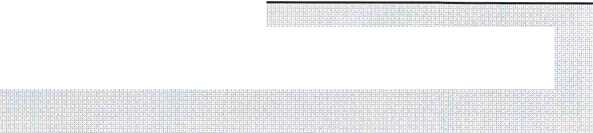 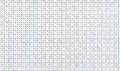 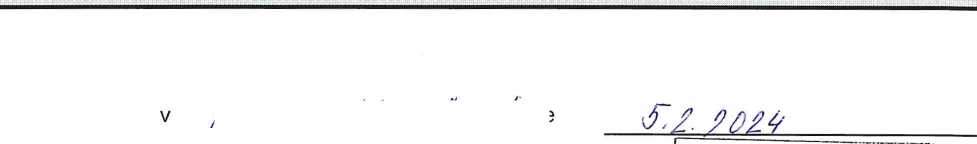 Novém Městě na Moravě	dneXXXXZa objednatele'Rekapitulace dílůPoložkový rozpočetCen. soustava /odhad do 10% : 662,91*0,1XXXXvýlezové okno : 0,5*0,5	XXXX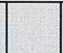 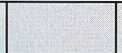 Položkový rozpočetSoubor	1,00000náklady na zabezpečení vstupu nepovolaných osob anáklady na bezpečnost pracovníků při realizaci: 11,00000Díl: ON	Ostatní náklady	23[005211080R ^Bezpečnostní a hygienická opatření na staveništiCelkem	677 970,131uchazeče k zadáníRozpočet:	005	Výměna střešní krytinyRozpočet:	005	Výměna střešní krytinyRozpočet:	005	Výměna střešní krytinyRozpočet:	005	Výměna střešní krytiny,	Nemocnice Nové Město na Moravě, příspěvková	,.Objednatel:	ICO: 00842001organizaceŽďárská610	DIČ: CZ0084200159231	Nové Město na Moravě,	Nemocnice Nové Město na Moravě, příspěvková	,.Objednatel:	ICO: 00842001organizaceŽďárská610	DIČ: CZ0084200159231	Nové Město na Moravě,	Nemocnice Nové Město na Moravě, příspěvková	,.Objednatel:	ICO: 00842001organizaceŽďárská610	DIČ: CZ0084200159231	Nové Město na Moravě,	Nemocnice Nové Město na Moravě, příspěvková	,.Objednatel:	ICO: 00842001organizaceŽďárská610	DIČ: CZ0084200159231	Nové Město na MoravěZhotovitel:	KPH střešní systémy	IČO 01027905XXXX 	DIC: 9306035233•i t‘irr i	t	y	J	4-^ ^4	•!	f/1	ií 4Zhotovitel:	KPH střešní systémy	IČO 01027905XXXX 	DIC: 9306035233•i t‘irr i	t	y	J	4-^ ^4	•!	f/1	ií 4Zhotovitel:	KPH střešní systémy	IČO 01027905XXXX 	DIC: 9306035233•i t‘irr i	t	y	J	4-^ ^4	•!	f/1	ií 4Zhotovitel:	KPH střešní systémy	IČO 01027905XXXX 	DIC: 9306035233•i t‘irr i	t	y	J	4-^ ^4	•!	f/1	ií 4Vypracoval:Rozpis ceny	CelkemVypracoval:Rozpis ceny	CelkemVypracoval:Rozpis ceny	CelkemVypracoval:Rozpis ceny	CelkemHSVXXXX PSVXXXX MONXXXX Vedlejší nákladyXXXX Ostatní nákladyXXXX Celkem677 970,13Rekapitulace daníRekapitulace daníRekapitulace daníRekapitulace daníZáklad pro sníženou DPH15	%XXXX XXXX Snížená DPH15	%XXXX XXXX Základ pro základní DPH21 %XXXX XXXX Základní DPH21 %XXXX XXXX Zaokrouhlení	 XXXX CZKZaokrouhlení	 XXXX CZKZaokrouhlení	 XXXX CZKZaokrouhlení	 XXXX CZKCena celkem s DPH	820 343,86 czkCena celkem s DPH	820 343,86 czkCena celkem s DPH	820 343,86 czkCena celkem s DPH	820 343,86 czkČísloNázevTyp díluCelkem%93Dokončovací práce inženýrských stavebHSVXXXX XXXX 94Lešení a stavební výtahyHSVXXXX XXXX 97Přesuny suti a vybouraných hmotHSVXXXX XXXX 99Staveništní přesun hmotHSVXXXX XXXX 712Povlakové krytinyPSVXXXX XXXX 762Konstrukce tesařskéPSVXXXX XXXX 764Konstrukce klempířskéPSVXXXX XXXX 765Krytiny tvrdéPSVXXXX XXXX 787ZasklíváníPSVXXXX XXXX D96Přesuny suti a vybouraných hmotPSUXXXX XXXX VNVedlejší nákladyVNXXXX XXXX ONOstatní nákladyONXXXX XXXX Cena celkem677 970,13100,0S:20210610Nemocnice Nové Město na MoravěO:SO08ODN 1 pav č.7R:005Výměna střešní krytinyP.č.Číslo položkyNázev položkyMJMnožstvíCena/ MJCelkemplatnostDíl: 93Díl: 93Dokončovací práce inženýrských stavebXXXX193808OA0Očištěni vozovek zametením uvedení ploch do původního stavum2XXXX XXXX XXXX XXXX 2m šíře : (50,97+12,77+38,95+1+12,02+13,77)*2XXXX XXXX Díl: 94Díl: 94Lešení a stavební výtahyXXXX 2(9419410312(941941031Montáž lešení leh.řad.s podlahami,š.do 1 m, H 10 mm2XXXX XXXXXXXX XXXX pro přesun hmot: 6*10XXXX XXXX XXXX 3 [9419411113 [941941111Pronájem lešení za denm2XXXX XXXX XXXX XXXX předpoklad 5 dní: 5*60XXXX XXXX XXXX 4941941831Demontáž lešení leh.řad.s podlahami,š.1 m, H 10 mXXXX XXXX XXXX XXXX XXXX 5944946111Textilie ochranná před propadem suti z lešení- montáž bez dodávky geotextilieXXXX XXXX XXXX XXXX XXXX 667390526Textilie jutařská netkaná NETEX A PP/300 - 300 g/m2XXXX XXXX XXXX XXXX XXXX 7171156610610Jeřáb mobil, na autopodvozku AD 28XXXX XXXX XXXX XXXX XXXX Díl: 97Díl: 97Přesuny suti a vybouraných hmotXXXX 8979100012Odvoz suti a vyb.hmot do 10 km, vnitrost. 25 mXXXX XXXX XXXX XXXXXXXXDíl: 99Díl: 99Staveništní přesun hmotXXXX XXXX XXXX 9(9992812119(999281211Přesun hmot, opravy vněj. plášťů výšky do 25 mXXXX XXXX XXXX XXXX Díl: 764Díl: 764Konstrukce klempířskéXXXX XXXX XXXX 10(76490001010(764900010Demontáž krytiny střech z plechu pozinkovanéhom2XXXX XXXX XXXX XXXX Díl: 712Díl: 712Povlakové krytinyXXXX XXXX XXXX 11712400832Odstranění povlakové krytiny střech do 30°, 2 vrstvy asfaltová lepenkaXXXX XXXX XXXX XXXX XXXX Díl: 762Díl: 762Konstrukce tesařskéXXXX XXXX XXXX 12(76295001212(762950012Druhá vrstva nového bednění+Výměna bednění střechm2XXXX XXXX XXXX XXXX Díl: 764Díl: 764Konstrukce klempířskéKonstrukce klempířskéKonstrukce klempířskéKonstrukce klempířskéXXXX XXXX 13764310010XXXX XXXX XXXXXXXXXXXXXXXXpředpoklad falcované krytiny ze svitků :hmotnost krytiny 2,2-2,3 kg/m2, tl plechu min 0,7 mm : včetně falcování, úpravy krytiny u okapů, komínu a prostupů :vč. všech prvků a lišt: 662,91XXXXDíl: 765Díl: 765Krytiny tvrdéXXXX 14765901185Fólie podstřešní vodotěsná DELTA THERM + DELTA MAXX pusm2XXXXXXXX XXXXXXXXDíl: 787Díl: 787ZasklívániXXXX 15787100003Zasklívání drátosklem tloušťky 6-8 mm, na tmelm2XXXXXXXX XXXXXXXXDíl: D96Díl: D96Přesuny suti a vybouraných hmotPřesuny suti a vybouraných hmotPřesuny suti a vybouraných hmotXXXXXXXXXXXX16979951161Výkup kovů - zinek, plechy Pro vyjádření výnosu ve prospěch zhotovitele je nutné jednotkovou cenu uvést se záporným znaménkem.tXXXXXXXX XXXXXXXX17979094111Nakládání nebo překládání vybouraných hmottXXXXXXXX XXXX XXXX 18979990121Poplatek za uložení suti - asfaltové pásy, skupina odpadu 170302tXXXXXXXX XXXX XXXX Díl: VNDíl: VNVedlejší nákladyXXXX XXXX 19004111000RZaměření, jednáníSouborXXXX XXXX XXXX XXXX 20005122050TDoprava mimostaveništní osobníkmXXXX XXXX XXXX XXXX 21005122 RProvozní vlivySouborXXXX XXXX XXXX XXXX S:20210610Nemocnice Nové Město na MoravěO:SO08ODN 1 pav č.7R:005Výměna střešní krytinyP.č.Číslo položkyNázev položkyMJMnožstvíCena / MJCelkemCen. soustava / platnost22005122030TDoprava zaměstanců dodavatele na pracoviště a zpětSoubor1,00000XXXXXXXXXXXX